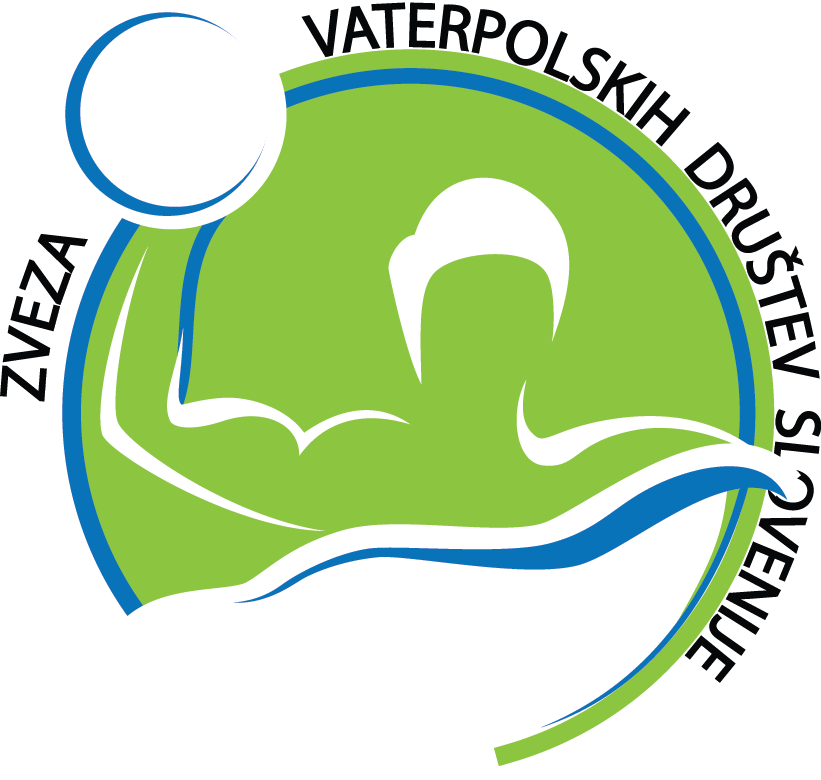 Bilten tekmovanj 15Sezona 2017/18Pripravil: Jaka MikoletičTeden: 12.- 18. 2. 20181. DP člani – 7. krog Sobota, 17. 2. 2018:2. Napoved tekem meseca marca:AVK TRIGLAV : AVK BRANIK9:10 (1:3, 2:1, 2:4, 4:2)Sodnika: Laginja Andrej in Homovec Matjaž. Delegat: Podvršček Vojko.Sodnika: Laginja Andrej in Homovec Matjaž. Delegat: Podvršček Vojko.AVK Triglav:  Beton Jure, Laginja Matej, Rahne Matic 3, Verbič Urban, Gostič Dejan, Mikoletič Jaka, Gostič Marko 1, Smolej Andraž 1, Justin Jan 1, Troppan Aljaž 3, Resnik Rok, Mrgole Martin. Trener: Komelj Aleš.AVK Triglav:  Beton Jure, Laginja Matej, Rahne Matic 3, Verbič Urban, Gostič Dejan, Mikoletič Jaka, Gostič Marko 1, Smolej Andraž 1, Justin Jan 1, Troppan Aljaž 3, Resnik Rok, Mrgole Martin. Trener: Komelj Aleš.AVK Branik: Prelc Luka, Jakovac Trpimir 1, Zgrebec Dino, Bruni Andrea, Gledec Ivan 2, Torbarina Krševan, Milakovič Ivan 3, Eškinja Petar, Protner Martin, Bastiancich Ennio, Zgrebec Tin, Blaževič Goran 4, Gligorevič Dušan.Trener: Gradski Tomislav.AVK Branik: Prelc Luka, Jakovac Trpimir 1, Zgrebec Dino, Bruni Andrea, Gledec Ivan 2, Torbarina Krševan, Milakovič Ivan 3, Eškinja Petar, Protner Martin, Bastiancich Ennio, Zgrebec Tin, Blaževič Goran 4, Gligorevič Dušan.Trener: Gradski Tomislav.Opomba: Trener AVK Triglav Aleš Komelj – rumeni karton.Opomba: Trener AVK Triglav Aleš Komelj – rumeni karton.VD KOPER 1958  : VD KAMNIK19:9 (4:1, 5:2, 5:3, 5:3)Sodnika: Bojanič Čedomir in Kavčič Tomi. Delegat: Jerman Leopold.Sodnika: Bojanič Čedomir in Kavčič Tomi. Delegat: Jerman Leopold.VD Koper 1958: Prcač Marko, Vascotto Matteo, Mutič Matija 1, Čosič Nikola 1, Bonetta Matteo 1, Naglič Vid, Marini Maurizio 1, Sozmaz Djordje 8, Brozovič Peter 3, Hinič Luka 1, Jačimovič Milan 3, Sponza Mattia.Trener: Čeklič Blaž.VD Koper 1958: Prcač Marko, Vascotto Matteo, Mutič Matija 1, Čosič Nikola 1, Bonetta Matteo 1, Naglič Vid, Marini Maurizio 1, Sozmaz Djordje 8, Brozovič Peter 3, Hinič Luka 1, Jačimovič Milan 3, Sponza Mattia.Trener: Čeklič Blaž.VD Kamnik: Sokler Luka 1, Belentin Blaž, Lukič David 2, Ostrež Tim 1, Brišnik Gašper, Peterlin Bor, Briški Blaž 3, Bergant Rok 2, Benkovič Urban.Trener: Bečič Elvir.VD Kamnik: Sokler Luka 1, Belentin Blaž, Lukič David 2, Ostrež Tim 1, Brišnik Gašper, Peterlin Bor, Briški Blaž 3, Bergant Rok 2, Benkovič Urban.Trener: Bečič Elvir.VK LJUBLJANA SLOVANProst.LestvicaLestvicaLestvicaLestvicaLestvicaLestvicaLestvicaLestvicaLestvicaLestvicaUvrstitevEkipaKZRPDGPGGRT1. VK Ljubljana Slovan5500743143152.AVK Branik6411716011133.AVK Triglav62136257574. VD Koper 195862047269365. VD Kamnik500542104-620Lestvica strelcevLestvica strelcevEkipaGoli1.SORMAZ Djordje VD Koper 1958292.BLAŽEVIČ GoranAVK Branik243.GLEDEC IvanAVK Branik214.TROPPAN AljažAVK Triglav 185.STELE MartinVK LJ Slovan176.PUŠ MartinVK LJ Slovan167.BRIŠKI BlažVD Kamnik148.LESKOVEC TilenVK LJ Slovan12GOSTIČ Marko AVK Triglav 12JAKOVAC TrpimirAVK Branik12BERGANT RokVD Kamnik1212.POPOVIČ BenjaminAVK Triglav 10FAKIN MihaVK LJ Slovan10NOVAK KristijanVK LJ Slovan1015.BROZOVIČ PeterVD Koper 19589JAČIMOVIČ MilanVD Koper 1958917.RAHNE MaticAVK Triglav 718.POTOČNIK NejcVD Koper 19586MUTIČ MatijaVD Koper 19586OSTREŽ TimVD Kamnik621.BASTIANCICH EnnioAVK Branik4JUSTIN JanAVK Triglav 423.GOSTIČ DejanAVK Triglav 3RESNIK RokAVK Triglav 3BELENTIN BlažVD Kamnik3NOVAK Sebastjan VK LJ Slovan3ČOSIČ Nikola VD Koper 19583SOKLER LukaVD Kamnik3MILAKOVIČ Ivan AVK Branik330.ZGREBEC DinoAVK Branik2SPONZA MarcoVD Koper 19582EŠKINJA PetarAVK Branik2MIKOLETIČ JakaAVK Triglav 2NAGLIČ VidVD Koper 19582PETROVČIČ Miha VK LJ Slovan2SALIHI Alishan VK LJ Slovan2HINIČ LukaVD Koper 19582LUKIČ David VD Kamnik239. VASCOTTO MatteoVD Koper 19581VERBIČ UrbanAVK Triglav 1BEČIČ Rok VD Kamnik1BRUNI AndreaAVK Branik1PUŠAVEC Andraž AVK Triglav 1BURGAR Kristjan VD Kamnik1POTOČNIK EnejVK LJ Slovan1TORBARINA KrševanAVK Branik1ZGREBEC TinAVK Branik1LAZAR Kristjan VD Koper 19581MIATOVIČ BožidarVD Koper 19581SMOLEJ AndražAVK Triglav 1BONETTA MatteoVD Koper 19581MARINI MaurizioVD Koper 19581ČLANI 8.KROG 3.3.2018ČLANI 8.KROG 3.3.2018ČLANI 8.KROG 3.3.2018člani17/183.marsobKranjPOBKamnikTriglavčlani17/183.marsobMariborPristan19:00BranikLjubljana sloČLANI 9. KROG 20.3.2018ČLANI 9. KROG 20.3.2018ČLANI 9. KROG 20.3.2018člani17/1810.marsobLjubljanaKodeljevo18:00Ljubljana SloKamnikčlani17/1810.marsobKranjPOB18:00TriglavKoperČLANI 10.KROG 17.3.2018ČLANI 10.KROG 17.3.2018ČLANI 10.KROG 17.3.2018člani17/1817.marsobKoperŽusternaKoperLjubljana Sločlani17/1821.marsreMariborPristan20:30KamnikBranikDRŽAVNO PRVENSTVO ST. DEČKI   U 13  .5. TURNIR   11.3.2018  KRANJDRŽAVNO PRVENSTVO ST. DEČKI   U 13  .5. TURNIR   11.3.2018  KRANJDRŽAVNO PRVENSTVO ST. DEČKI   U 13  .5. TURNIR   11.3.2018  KRANJDRŽAVNO PRVENSTVO ST. DEČKI   U 13  .5. TURNIR   11.3.2018  KRANJDRŽAVNO PRVENSTVO ST. DEČKI   U 13  .5. TURNIR   11.3.2018  KRANJDRŽAVNO PRVENSTVO ST. DEČKI   U 13  .5. TURNIR   11.3.2018  KRANJDRŽAVNO PRVENSTVO ST. DEČKI   U 13  .5. TURNIR   11.3.2018  KRANJDRŽAVNO PRVENSTVO ST. DEČKI   U 13  .5. TURNIR   11.3.2018  KRANJst. dečki17/1811.marnedKranjPOB10:00TriglavKamnikst. dečki17/1811.marnedKranjPOB11:00KoperGoricast. dečki17/1811.marnedKranjPOB12:00BranikLjubljanast. dečki17/1811.marnedKranjPOB13:00KamnikKoperst. dečki17/1811.marnedKranjPOB14:00GoricaBranikst. dečki17/1811.marnedKranjPOB15:00ljubljana SlTriglavDRŽAVNO PRVENSTVO KADETI U -17 7. krogDRŽAVNO PRVENSTVO KADETI U -17 7. krogDRŽAVNO PRVENSTVO KADETI U -17 7. krogDRŽAVNO PRVENSTVO KADETI U -17 7. krogDRŽAVNO PRVENSTVO KADETI U -17 7. krogkadeti17/1818.marnedKoperŽusterna11:00KoperLjubljana Slokadeti17/18MariborPristanBranikKamnikkadeti17/18KranjPOBTriglavKokraDRŽAVNO PRVENSTVO ML. KADETI U -15 6. TURNIR 24.3.-2018  MARIBORDRŽAVNO PRVENSTVO ML. KADETI U -15 6. TURNIR 24.3.-2018  MARIBORDRŽAVNO PRVENSTVO ML. KADETI U -15 6. TURNIR 24.3.-2018  MARIBORDRŽAVNO PRVENSTVO ML. KADETI U -15 6. TURNIR 24.3.-2018  MARIBORDRŽAVNO PRVENSTVO ML. KADETI U -15 6. TURNIR 24.3.-2018  MARIBORDRŽAVNO PRVENSTVO ML. KADETI U -15 6. TURNIR 24.3.-2018  MARIBORDRŽAVNO PRVENSTVO ML. KADETI U -15 6. TURNIR 24.3.-2018  MARIBORDRŽAVNO PRVENSTVO ML. KADETI U -15 6. TURNIR 24.3.-2018  MARIBORml. kadeti17/1824.marsobMariborPristanKoperLjubljanaml. kadeti17/1824.marsobMariborPristanTriglavBranikml. kadeti17/1824.marsobMariborPristanKamnikKoperml. kadeti17/1824.marsobMariborPristanLjubljana SlBranikml. kadeti17/1824.marsobMariborPristanTriglavKamnikMALČKI 5. TURNIR 23.3.2018 MARIBORMALČKI 5. TURNIR 23.3.2018 MARIBORMALČKI 5. TURNIR 23.3.2018 MARIBORMALČKI 5. TURNIR 23.3.2018 MARIBORMALČKI 5. TURNIR 23.3.2018 MARIBORmalčki17/1825.marnedMariborPristan